Wstępny zakres prac do wykonania w ramach remontu przekładni H-H-355-1-S-3,55-2 w zakresie:Zakres prac do wykonaniaOdbiór przekładni z magazynu Zamawiającego.Demontaż przekładni w wymaganym zakresie. Wykonanie i wymiana wału wyjściowego wolnoobrotowego.Wykonanie i wymiana wałka zębatego oraz koła zębatego.Wymiana uszczelnień wałów wyjściowych przekładni.Wymiana wszystkich łożysk przekładni.Montaż przekładni oraz wykonanie pozostałych prac związanych z regeneracją przekładni. Zalanie olejem, sprawdzenie poprawności działania.Dostawa przekładni po remoncie na magazyn Zamawiającego.Naniesienie na przekładni daty regeneracji przekładni.Informacje dodatkowe oraz wymagania w zakresie zapytania:W celach złożenia oferty Zamawiający dołącza do zapytania rysunek przekrojowy przekładni z wykazem elementów składowych.Wymagany okres gwarancji na przekładnię po regeneracji minimum 12 miesięcy.Przy wymianie łożyskowania należy zastosować łożyska o najwyższej jakości wykonania.Wykonawca dostarczy Zamawiającemu świadectwo jakości wykonania regeneracji oraz warunki gwarancyjne dla wykonywanego zakresu regeneracji.	Poniżej pokazano zdjęcie uszkodzonego wału wolnoobrotowego oraz uszkodzonego wałka zębatego przekładni.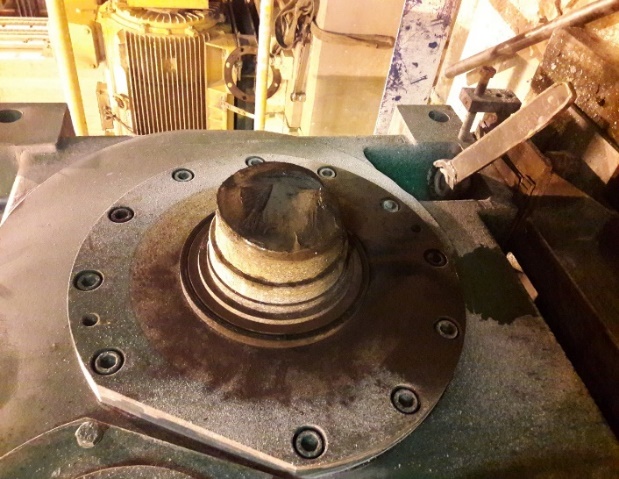 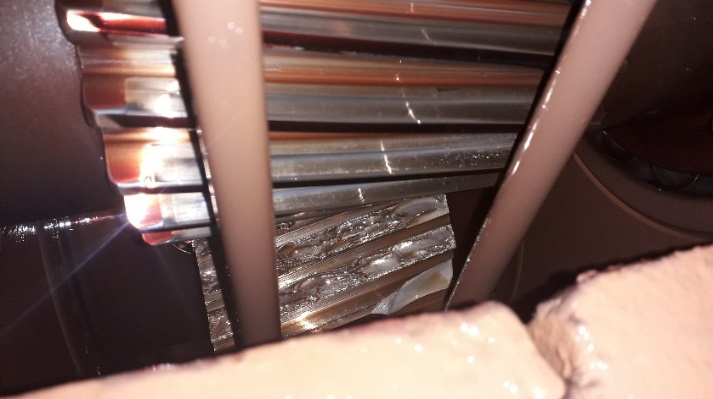 